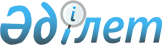 О внесении изменений и дополнений в решение Успенского районного маслихата  (XII сессия IV созыв) от 26 декабря 2008 года N 58/12 "О бюджете района на 2009 год"
					
			Утративший силу
			
			
		
					Решение маслихата Успенского района Павлодарской области от 28 апреля 2009 года N 80/15. Зарегистрировано Управлением юстиции Успенского района Павлодарской области 8 мая 2009 года за N 69. Утратило силу в связи с истечением срока действия (письмо маслихата Успенского района Павлодарской области от 15 апреля 2010 года N 1-04-31)      Сноска. Утратило силу в связи с истечением срока действия (письмо маслихата Успенского района Павлодарской области от 15.04.2010 N 1-04-31).

      В соответствии со статьей 109 Бюджетного Кодекса Республики Казахстан от 4 декабря 2008 года, с подпунктом 1) пункта 1 статьи 6 Закона Республики Казахстан "О местном государственном управлении и самоуправлении в Республике Казахстан", решения областного маслихата (XV сессия, IV созыв) от 22 апреля 2009 года N 191/15 "О внесении изменений и дополнений в решение областного маслихата (XI сессия, IV созыв) от 18 декабря 2008 года N 146/11 "Об областном бюджете на 2009 год" районный маслихат РЕШИЛ:



      1. Внести в приложение 1 решения Успенского районного маслихата  (XII сессия IV созыв) от 26 декабря 2008 года N 58/12 "О бюджете района на 2009 год" (зарегистрированный в Реестре государственной регистрации нормативных правовых актов за N 12-12-62, опубликованный в газете "Сельские будни" от 17 января 2009 года N 2) следующие изменения и дополнения:

      1) доходы – 1 210 824 тысяч тенге, в том числе по:

      налоговым поступлениям – 125 655 тысяч тенге;

      неналоговым поступлениям – 915 тысячи тенге;

      поступления от продажи основного капитала – 533 тысяч тенге;

      поступления трансфертов – 1 083 721 тысяч тенге.

      2) затраты - 1 213 082 тысяч тенге;

      3) чистое бюджетное кредитование – равно нулю;

      4) сальдо по операциям с финансовыми активами – равно нулю;

      5) дефицит (профицит) бюджета – 2258 тысяч тенге;

      6) финансирование дефицита (использование профицита) бюджета – 2258 тысяч тенге



      2. Приложение 4 решения Успенского районного маслихата (XII сессия IV созыв) от 26 декабря 2008 года N 58/12 "О бюджете района на 2009 год" изложить в новой редакции с дополнениями согласно приложению 2 к данному решению.



      3. Данное решение вводится в действие с 1 января 2009 года.



      4. Контроль за реализацией данного решения возложить на постоянную комиссию районного маслихата по экономике и бюджету.      Председатель XV сессии, IV созыва

      районного маслихата                        С. Смагулова      Секретарь районного маслихата              Т. Байгужинов

Приложение 1

к решению Успенского районного маслихата

от 28 апреля 2009 года N 80/15 Бюджет района на 2009 год

Приложение 2

к решению Успенского районного маслихата

от 28 апреля 2009 года N 80/15 Перечень бюджетных программ в разрезе сельских округов

района на 2009 год
					© 2012. РГП на ПХВ «Институт законодательства и правовой информации Республики Казахстан» Министерства юстиции Республики Казахстан
				КатегорияКатегорияКатегорияКатегорияКатегорияСумма (тыс. тенге)КлассКлассКлассКлассСумма (тыс. тенге)ПодклассПодклассПодклассСумма (тыс. тенге)СпецификаСпецификаСумма (тыс. тенге)123456I. ДОХОДЫ1 210 8241Налоговые поступления125 65501Подоходный налог46 3532Индивидуальный подоходный налог46 35303Социальный налог60 5881Социальный налог60 58804Hалоги на собственность16 0711Hалоги на имущество4 3803Земельный налог2 4684Hалог на транспортные средства5 0835Единый земельный налог4 14005Внутренние налоги на товары, работы и услуги1 8852Акцизы133Поступления за использование природных и других ресурсов7304Сборы за ведение предпринимательской и профессиональной деятельности1 14208Обязательные платежи, взимаемые за совершение юридически значимых действий и (или) выдачу документов уполномоченными на то государственными органами или должностными лицами7581Государственная пошлина7582Неналоговые поступления91501Доходы от государственной собственности3425Доходы от аренды  имущества, находящегося в государственной собственности34202Поступления от реализации товаров (работ,услуг) государственными учреждениями, финансируемыми из государственного бюджета151Поступления от реализации товаров (работ,услуг) государственными учреждениями, финансируемыми из государственного бюджета1506Прочие неналоговые поступления5581Прочие неналоговые поступления5583Поступления от продажи основного капитала53301Продажа государственного имущества, закрепленного за государственными учреждениями1801Продажа государственного имущества, закрепленного за государственными учреждениями18003Продажа земли и нематериальных активов3531Продажа земли3534Поступления трансфертов 108372102Трансферты из вышестоящих органов государственного управления10837212Трансферты из областного бюджета1083721Функциональная группаФункциональная группаФункциональная группаФункциональная группаФункциональная группаФункциональная группаСумма (тыс.тенге)Функциональная подгруппаФункциональная подгруппаФункциональная подгруппаФункциональная подгруппаФункциональная подгруппаСумма (тыс.тенге)Администратор бюджетных программАдминистратор бюджетных программАдминистратор бюджетных программАдминистратор бюджетных программСумма (тыс.тенге)ПрограммаПрограммаПрограммаСумма (тыс.тенге)ПодпрограммаПодпрограммаСумма (тыс.тенге)1234567II.РАСХОДЫ12130821Государственные услуги общего характера110317101Представительные, исполнительные и другие органы, выполняющие общие функции государственного управления97340101112Аппарат маслихата района (города областного значения)6580101112001Обеспечение деятельности маслихата района (города областного значения)6580101122Аппарат акима района (города областного значения)28251101122001Обеспечение деятельности акима района (города областного значения)28251101122002Создание информационных систем101123Аппарат акима района в городе, города районного значения, поселка, аула (села), аульного (сельского) округа62509101123001Функционирование аппарата акима района в городе, города районного значения, поселка, аула (села), аульного (сельского) округа62509102Финансовая деятельность5575452Отдел финансов района (города областного значения)5575001Обеспечение деятельности Отдела финансов5464003Проведение оценки имущества в целях налогообложения111105Планирование и статистическая деятельность7402453Отдел экономики и бюджетного планирования района (города областного значения)7402001Обеспечение деятельности Отдела экономики и бюджетного планирования74022Оборона4039201Военные нужды3039201122Аппарат акима района (города областного значения)3039201122005Мероприятия в рамках исполнения всеобщей воинской обязанности3039202Организация работы по чрезвычайным ситуациям1000202122Аппарат акима района (города областного значения)1000007Мероприятия по профилактике и тушению степных пожаров районного (городского) масштаба, а также пожаров в населенных пунктах, в которых не созданы органы государственной противопожарной службы10004Образование670750401Дошкольное воспитание и обучение38033401123Аппарат акима района в городе, города районного значения, поселка, аула (села), аульного (сельского) округа38033401123004Поддержка организаций дошкольного воспитания и обучения38033402Начальное, основное среднее и общее среднее образование592890402123Аппарат акима района в городе, города районного значения, поселка, аула (села), аульного (сельского) округа3021402123005Организация бесплатного подвоза учащихся до школы и обратно в аульной (сельской) местности3021402464Отдел образования района (города областного значения)589869402464003Общеобразовательное обучение565941402464006Дополнительное образование для детей 17420010Внедрение новых технологий обучения в государственной системе образования за счет целевых трансфертов из республиканского бюджета6508409Прочие услуги в области образования39827409464Отдел образования района (города областного значения)39827409464001Обеспечение деятельности отдела образования6706409464005Приобретение и доставка учебников, учебно-методических комплексов для государственных учреждений образования района (города областного значения)5472409464007Проведение школьных олимпиад, внешкольных мероприятий и конкурсов районного (городского) масштаба49011Капитальный, текущий ремонт объектов образования в рамках реализации стратегии региональной занятости и переподготовки кадров276005Здравоохранение151509Прочие услуги в области здравоохранения151509123Аппарат акима района в городе, города районного значения, поселка, аула (села), аульного (сельского) округа151509123002Организация в экстренных случаях доставки тяжелобольных людей до ближайшей организации здравоохранения, оказывающей врачебную помощь1516Социальная помощь и социальное обеспечение82012602Социальная помощь70951602123Аппарат акима района в городе, города районного значения, поселка, аула (села), аульного (сельского) округа10101602123003Оказание социальной помощи нуждающимся гражданам на дому10101602451Отдел занятости и социальных программ района (города областного значения)60850602451002Программа занятости16902602451005Государственная адресная социальная помощь8500602451007Социальная помощь отдельным категориям нуждающихся граждан по решениям местных представительных органов27645602451010Материальное обеспечение детей-инвалидов, воспитывающихся и обучающихся на дому400602451016Государственные пособия на детей до 18 лет5502602451017Обеспечение нуждающихся инвалидов обязательными гигиеническими средствами и предоставление услуг специалистами жестового языка, индивидуальными помощниками в соответствии с индивидуальной программой реабилитации инвалида1901609Прочие услуги в области социальной помощи и социального обеспечения11061609451Отдел занятости и социальных программ района (города областного значения)11061609451001Обеспечение деятельности отдела занятости и социальных программ10621609451011Оплата услуг по зачислению, выплате и доставке пособий и других социальных выплат4407Жилищно-коммунальное хозяйство56980701Жилищное хозяйство1500701458Отдел жилищно-коммунального хозяйства, пассажирского транспорта и автомобильных дорог района (города областного значения)1500701458005Снос аварийного и ветхого жилья1500702Коммунальное хозяйство29035702123Аппарат акима района в городе, города районного значения, поселка, аула (села), аульного (сельского) округа17577015Ремонт инженерно-коммуникационной инфраструктуры и благоустройство населенных пунктов в рамках реализации стратегии региональной занятости и переподготовки кадров17577702458Отдел жилищно-коммунального хозяйства, пассажирского транспорта и автомобильных дорог района (города областного значения)11458702458012Функционирование системы водоснабжения и водоотведения2725030Ремонт инженерно-коммуникационной инфраструктуры и благоустройство населенных пунктов в рамках реализации стратегии региональной занятости и переподготовки кадров8733703Благоустройство населенных пунктов26445703123Аппарат акима района в городе, города районного значения, поселка, аула (села), аульного (сельского) округа13145703123008Освещение улиц населенных пунктов5866703123009Обеспечение санитарии населенных пунктов1918703123010Содержание мест захоронений и погребение безродных390703123011Благоустройство и озеленение населенных пунктов4971703458Отдел жилищно-коммунального хозяйства, пассажирского транспорта и автомобильных дорог района (города областного значения)1500703458015Освещение улиц в населенных пунктах1500703467Отдел строительства района (города областного значения)11800703467007Развитие благоустройства городов и населенных пунктов118008Культура, спорт, туризм и информационное пространство78896801Деятельность в области культуры44940801123Аппарат акима района в городе, города районного значения, поселка, аула (села), аульного (сельского) округа749801123006Поддержка культурно-досуговой работы на местном уровне749801455Отдел культуры и развития языков района (города областного значения)44191801455003Поддержка культурно-досуговой работы44191802Спорт4047802465Отдел физической культуры и спорта района (города областного значения)4047802465006Проведение спортивных соревнований на районном (города областного значения) уровне3479802465007Подготовка и участие членов  сборных команд района (города областного значения) по различным видам спорта на областных спортивных соревнованиях568803Информационное пространство18920803455Отдел культуры и развития языков района (города областного значения)13308803455006Функционирование районных (городских) библиотек12036803455007Развитие государственного языка и других языков народа Казахстана1272803456Отдел внутренней политики района (города областного значения)5612803456002Проведение государственной информационной политики через средства массовой информации5612809Прочие услуги по организации культуры, спорта, туризма и информационного пространства10989809455Отдел культуры и развития языков района (города областного значения)4026809455001Обеспечение деятельности отдела культуры и развития языков4026809456Отдел внутренней политики района (города областного значения)3611809456001Обеспечение деятельности отдела внутренней политики2500809456003Реализация региональных программ в сфере молодежной политики1111809465Отдел физической культуры и спорта района (города областного значения)3352809465001Обеспечение деятельности отдела физической культуры и спорта 335210Сельское, водное, лесное, рыбное хозяйство, особо охраняемые природные территории, охрана окружающей среды и животного мира, земельные отношения1215031001Сельское хозяйство10722453Отдел экономики и бюджетного планирования района (города областного значения)4723099Реализация мер социальной поддержки специалистов социальной сферы сельских населенных пунктов за счет целевых трансфертов из республиканского бюджета47231001462Отдел сельского хозяйства района (города областного значения)59991001462001Обеспечение деятельности отдела сельского хозяйства59991002Водное хозяйство848381002467Отдел строительства района (города областного значения)848381002467012Развитие системы водоснабжения848381006Земельные отношения77431006463Отдел земельных отношений района (города областного значения)77431006463001Обеспечение деятельности отдела земельных отношений55351006463004Организация работ по зонированию земель220809Прочие услуги в области сельского, водного, лесного, рыбного хозяйства, охраны окружающей среды и земельных отношений18200455Отдел культуры и развития языков района (города областного значения)18200008Финансирование социальных проектов в поселках, аулах (селах), аульных (сельских) округах в рамках реализации стратегии региональной занятости и переподготовки кадров 1820011Промышленность, архитектурная, градостроительная и строительная деятельность78391102Архитектурная, градостроительная и строительная деятельность78391102467Отдел строительства района (города областного значения)52391102467001Обеспечение деятельности отдела строительства52391102468Отдел архитектуры и градостроительства района (города областного значения)26001102468001Обеспечение деятельности отдела архитектуры и градостроительства260012Транспорт и коммуникации683711201Автомобильный транспорт250781201123Аппарат акима района в городе, города районного значения, поселка, аула (села), аульного (сельского) округа54581201123013Обеспечение функционирования автомобильных дорог в городах районного значения, поселках, аулах (селах), аульных (сельских) округах54581201458Отдел жилищно-коммунального хозяйства, пассажирского транспорта и автомобильных дорог района (города областного значения)196201201458023Обеспечение функционирования автомобильных дорог196201209Прочие услуги в сфере транспорта и коммуникаций432931201123Аппарат акима района в городе, города районного значения, поселка, аула (села), аульного (сельского) округа7400020Ремонт и содержание автомобильных дорог районного значения, улиц городов и населенных пунктов в рамках реализации стратегии региональной занятости и переподготовки кадров74001209458Отдел жилищно-коммунального хозяйства, пассажирского транспорта и автомобильных дорог района (города областного значения)35893008Ремонт и содержание автомобильных дорог районного значения, улиц городов и населенных пунктов в рамках реализации стратегии региональной занятости и переподготовки кадров357331209458024Организация внутрипоселковых (внутригородских) внутрирайонных общественных пассажирских перевозок16013Прочие122121303Поддержка предпринимательской деятельности и защита конкуренции39251303469Отдел предпринимательства района (города областного значения)39251303469001Обеспечение деятельности отдела предпринимательства36621303469003Поддержка предпринимательской деятельности2631309Прочие8287452Отдел финансов района (города областного значения)2500012Резерв местного исполнительного органа района (города областного значения)25001309458Отдел жилищно-коммунального хозяйства, пассажирского транспорта и автомобильных дорог района (города областного значения)57871309458001Обеспечение деятельности отдела жилищно-коммунального хозяйства, пассажирского транспорта и автомобильных дорог578715Трансферты121501Трансферты121501452Отдел финансов района (города областного значения)121501006Возврат неиспользованных (недоиспользованных) целевых трансфертов12III. ЧИСТОЕ БЮДЖЕТНОЕ КРЕДИТОВАНИЕ:0IV. САЛЬДО ПО ОПЕРАЦИЯМ С ФИНАНСОВЫМИ АКТИВАМИ:0V. ДЕФИЦИТ (ПРОФИЦИТ) БЮДЖЕТА-2 258VI. ФИНАНСИРОВАНИЕ ДЕФИЦИТ (ИСПОЛЬЗОВАНИЕ ПРОФИЦИТА) БЮДЖЕТА2 258Наименование сельского округаФункциональная группаФункциональная группаФункциональная группаФункциональная группаФункциональная группаФункциональная группаНаименование сельского округаФункциональная подгруппаФункциональная подгруппаФункциональная подгруппаФункциональная подгруппаФункциональная подгруппаНаименование сельского округаАдминистратор бюджетных программАдминистратор бюджетных программАдминистратор бюджетных программАдминистратор бюджетных программНаименование сельского округаПрограммаПрограммаПрограммаНаименование сельского округаII ЗАТРАТЫГУ Аппарат акима Успенского сельского округа Успенского района1Государственные услуги общего характераГУ Аппарат акима Успенского сельского округа Успенского района01Представительные, исполнительные и другие органы, выполняющие общие функции государственного управленияГУ Аппарат акима Успенского сельского округа Успенского района123Аппарат акима района в городе, города районного значения, поселка, аула (села), аульного (сельского) округа001Функционирование аппарата акима района в городе, города районного значения, поселка, аула (села), аульного (сельского) округа003Аппараты местных органов007Повышение квалификации государственных служащих009Материально-техническое оснащение государственных органов4Образование01Дошкольное воспитание и обучение123Аппарат акима района в городе, города районного значения, поселка, аула (села), аульного (сельского) округа004Поддержка организаций дошкольного воспитания и обучения02Начальное, основное среднее и общее среднее образование123Аппарат акима района в городе, города районного значения, поселка, аула (села), аульного (сельского) округа005Организация бесплатного подвоза учащихся до школы и обратно в аульной (сельской) местности5Здравоохранение09Прочие услуги в области здравоохранения123Аппарат акима района в городе, города районного значения, поселка, аула (села), аульного (сельского) округа002Организация в экстренных случаях доставки тяжелобольных людей до ближайшей организации здравоохранения, оказывающей врачебную помощь6Социальная помощь и социальное обеспечение02Социальная помощь123Аппарат акима района в городе, города районного значения, поселка, аула (села), аульного (сельского) округа003Оказание социальной помощи нуждающимся гражданам на дому7Жилищно-коммунальное хозяйство02Коммунальное хозяйство123Аппарат акима района в городе, города районного значения, поселка, аула (села), аульного (сельского) округа015Ремонт инженерно-коммуникационной инфраструктуры и благоустройство населенных пунктов в рамках реализации стратегии региональной занятости и переподготовки кадров03Благоустройство населенных пунктов123Аппарат акима района в городе, города районного значения, поселка, аула (села), аульного (сельского) округа008Освещение улиц населенных пунктов009Обеспечение санитарии населенных пунктов010Содержание мест захоронений и погребение безродных011Благоустройство и озеленение населенных пунктов8Культура, спорт, туризм и информационное пространство01Деятельность в области культуры123Аппарат акима района в городе, города районного значения, поселка, аула (села), аульного (сельского) округа006Поддержка культурно-досуговой работы на местном уровне12Транспорт и коммуникации01Автомобильный транспорт123Аппарат акима района в городе, города районного значения, поселка, аула (села), аульного (сельского) округа013Обеспечение функционирования автомобильных дорог в городах районного значения, поселках, аулах (селах), аульных (сельских) округах09Прочие услуги в сфере транспорта и коммуникаций123Аппарат акима района в городе, города районного значения, поселка, аула (села), аульного (сельского) округа020Ремонт и содержание автомобильных дорог районного значения, улиц городов и населенных пунктов в рамках реализации стратегии региональной занятости и переподготовки кадровГУ Аппарат акима села Тимирязево Успенского района1Государственные услуги общего характераГУ Аппарат акима села Тимирязево Успенского района01Представительные, исполнительные и другие органы, выполняющие общие функции государственного управления123Аппарат акима района в городе, города районного значения, поселка, аула (села), аульного (сельского) округа001Функционирование аппарата акима района в городе, города районного значения, поселка, аула (села), аульного (сельского) округа003Аппараты местных органов007Повышение квалификации государственных служащих4Образование01Дошкольное воспитание и обучение123Аппарат акима района в городе, города районного значения, поселка, аула (села), аульного (сельского) округа004Поддержка организаций дошкольного воспитания и обучения02Начальное общее, основное общее, среднее общее образование123Аппарат акима района в городе, города районного значения, поселка, аула (села), аульного (сельского) округа005Организация бесплатного подвоза учащихся до школы и обратно в аульной (сельской) местности5Здравоохранение09Прочие услуги в области здравоохранения123Аппарат акима района в городе, города районного значения, поселка, аула (села), аульного (сельского) округа002Организация в экстренных случаях доставки тяжелобольных людей до ближайшей организации здравоохранения, оказывающей врачебную помощь6Социальная помощь и социальное обеспечение02Социальная помощь123Аппарат акима района в городе, города районного значения, поселка, аула (села), аульного (сельского) округа003Оказание социальной помощи нуждающимся гражданам на дому7Жилищно-коммунальное хозяйство02Коммунальное хозяйство123Аппарат акима района в городе, города районного значения, поселка, аула (села), аульного (сельского) округа015Ремонт инженерно-коммуникационной инфраструктуры и благоустройство населенных пунктов в рамках реализации стратегии региональной занятости и переподготовки кадров03Благоустройство населенных пунктов123Аппарат акима района в городе, города районного значения, поселка, аула (села), аульного (сельского) округа008Освещение улиц населенных пунктов009Обеспечение санитарии населенных пунктов010Содержание мест захоронений и погребение безродных011Благоустройство и озеленение населенных пунктов8Культура, спорт, туризм и информационное пространство01Деятельность в области культуры123Аппарат акима района в городе, города районного значения, поселка, аула (села), аульного (сельского) округа006Поддержка культурно-досуговой работы на местном уровне12Транспорт и коммуникации01Автомобильный транспорт123Аппарат акима района в городе, города районного значения, поселка, аула (села), аульного (сельского) округа013Обеспечение функционирования автомобильных дорог в городах районного значения, поселках, аулах (селах), аульных (сельских) округахГУ Аппарат акима Ольгинского сельского округа Успенского района1Государственные услуги общего характераГУ Аппарат акима Ольгинского сельского округа Успенского района01Представительные, исполнительные и другие органы, выполняющие общие функции  государственного управления123Аппарат акима района в городе, города районного значения, поселка, аула (села), аульного (сельского) округа001Функционирование аппарата акима района в городе, города районного значения, поселка, аула (села), аульного (сельского) округа003Аппараты местных органов007Повышение квалификации государственных служащих009Материально-техническое оснащение государственных органов5Здравоохранение09Прочие услуги в области здравоохранения123Аппарат акима района в городе, города районного значения, поселка, аула (села), аульного (сельского) округа002Организация в экстренных случаях доставки тяжелобольных людей до ближайшей организации здравоохранения, оказывающей врачебную помощь6Социальная помощь и социальное обеспечение02Социальная помощь123Аппарат акима района в городе, города районного значения, поселка, аула (села), аульного (сельского) округа003Оказание социальной помощи нуждающимся гражданам на дому7Жилищно-коммунальное хозяйство02Коммунальное хозяйство123Аппарат акима района в городе, города районного значения, поселка, аула (села), аульного (сельского) округа015Ремонт инженерно-коммуникационной инфраструктуры и благоустройство населенных пунктов в рамках реализации стратегии региональной занятости и переподготовки кадров03Благоустройство населенных пунктов123Аппарат акима района в городе, города районного значения, поселка, аула (села), аульного (сельского) округа008Освещение улиц населенных пунктов009Обеспечение санитарии населенных пунктов010Содержание мест захоронений и погребение безродных011Благоустройство и озеленение населенных пунктов8Культура, спорт, туризм и информационное пространство01Деятельность в области культуры123Аппарат акима района в городе, города районного значения, поселка, аула (села), аульного (сельского) округа006Поддержка культурно-досуговой работы на местном уровне12Транспорт и коммуникации01Автомобильный транспорт123Аппарат акима района в городе, города районного значения, поселка, аула (села), аульного (сельского) округа013Обеспечение функционирования автомобильных дорог в городах районного значения, поселках, аулах (селах), аульных (сельских) округахГУ Аппарат акима Равнопольского сельского округа Успенского района1Государственные услуги общего характераГУ Аппарат акима Равнопольского сельского округа Успенского района01Представительные, исполнительные и другие органы, выполняющие общие функции государственного управленияГУ Аппарат акима Равнопольского сельского округа Успенского района123Аппарат акима района в городе, города районного значения, поселка, аула (села), аульного (сельского) округаГУ Аппарат акима Равнопольского сельского округа Успенского района001Функционирование аппарата акима района в городе, города районного значения, поселка, аула (села), аульного (сельского) округаГУ Аппарат акима Равнопольского сельского округа Успенского района003Аппараты местных органовГУ Аппарат акима Равнопольского сельского округа Успенского района007Повышение квалификации государственных служащихГУ Аппарат акима Равнопольского сельского округа Успенского района009Материально-техническое оснащение государственных органов4Образование01Дошкольное воспитание и обучение123Аппарат акима района в городе, города районного значения, поселка, аула (села), аульного (сельского) округа004Поддержка организаций дошкольного воспитания и обучения5Здравоохранение09Прочие услуги в области здравоохранения123Аппарат акима района в городе, города районного значения, поселка, аула (села), аульного (сельского) округа002Организация в экстренных случаях доставки тяжелобольных людей до ближайшей организации здравоохранения, оказывающей врачебную помощь6Социальная помощь и социальное обеспечение02Социальная помощь123Аппарат акима района в городе, города районного значения, поселка, аула (села), аульного (сельского) округа003Оказание социальной помощи нуждающимся гражданам на дому7Жилищно-коммунальное хозяйство02Коммунальное хозяйство123Аппарат акима района в городе, города районного значения, поселка, аула (села), аульного (сельского) округа015Ремонт инженерно-коммуникационной инфраструктуры и благоустройство населенных пунктов в рамках реализации стратегии региональной занятости и переподготовки кадров03Благоустройство населенных пунктов123Аппарат акима района в городе, города районного значения, поселка, аула (села), аульного (сельского) округа008Освещение улиц населенных пунктов009Обеспечение санитарии населенных пунктов010Содержание мест захоронений и погребение безродных011Благоустройство и озеленение населенных пунктов8Культура, спорт, туризм и информационное пространство01Деятельность в области культуры123Аппарат акима района в городе, города районного значения, поселка, аула (села), аульного (сельского) округа006Поддержка культурно-досуговой работы на местном уровне12Транспорт и коммуникации01Автомобильный транспорт123Аппарат акима района в городе, города районного значения, поселка, аула (села), аульного (сельского) округа013Обеспечение функционирования автомобильных дорог в городах районного значения, поселках, аулах (селах), аульных (сельских) округахГУ Аппарат акима Козыкеткенского сельского округа Успенского района1Государственные услуги общего характераГУ Аппарат акима Козыкеткенского сельского округа Успенского района01Представительные, исполнительные и другие органы, выполняющие общие функции  государственного управленияГУ Аппарат акима Козыкеткенского сельского округа Успенского района123Аппарат акима района в городе, города районного значения, поселка, аула (села), аульного (сельского) округа001Функционирование аппарата акима района в городе, города районного значения, поселка, аула (села), аульного (сельского) округа003Аппараты местных органов5Здравоохранение09Прочие услуги в области здравоохранения123Аппарат акима района в городе, города районного значения, поселка, аула (села), аульного (сельского) округа002Организация в экстренных случаях доставки тяжелобольных людей до ближайшей организации здравоохранения, оказывающей врачебную помощь7Жилищно-коммунальное хозяйство02Коммунальное хозяйство123Аппарат акима района в городе, города районного значения, поселка, аула (села), аульного (сельского) округа015Ремонт инженерно-коммуникационной инфраструктуры и благоустройство населенных пунктов в рамках реализации стратегии региональной занятости и переподготовки кадров03Благоустройство населенных пунктов123Аппарат акима района в городе, города районного значения, поселка, аула (села), аульного (сельского) округа008Освещение улиц населенных пунктов009Обеспечение санитарии населенных пунктов010Содержание мест захоронений и погребение безродных011Благоустройство и озеленение населенных пунктов8Культура, спорт, туризм и информационное пространство01Деятельность в области культуры123Аппарат акима района в городе, города районного значения, поселка, аула (села), аульного (сельского) округа006Поддержка культурно-досуговой работы на местном уровне12Транспорт и коммуникации01Автомобильный транспорт123Аппарат акима района в городе, города районного значения, поселка, аула (села), аульного (сельского) округа013Обеспечение функционирования автомобильных дорог в городах районного значения, поселках, аулах (селах), аульных (сельских) округахГУ Аппарат акима Ковалевского сельского округа Успенского района1Государственные услуги общего характераГУ Аппарат акима Ковалевского сельского округа Успенского района01Представительные, исполнительные и другие органы, выполняющие общие функции  государственного управления123Аппарат акима района в городе, города районного значения, поселка, аула (села), аульного (сельского) округа001Функционирование аппарата акима района в городе, города районного значения, поселка, аула (села), аульного (сельского) округа003Аппараты местных органов5Здравоохранение09Прочие услуги в области здравоохранения123Аппарат акима района в городе, города районного значения, поселка, аула (села), аульного (сельского) округа002Организация в экстренных случаях доставки тяжелобольных людей до ближайшей организации здравоохранения, оказывающей врачебную помощь6Социальная помощь и социальное обеспечение02Социальная помощь123Аппарат акима района в городе, города районного значения, поселка, аула (села), аульного (сельского) округа003Оказание социальной помощи нуждающимся гражданам на дому7Жилищно-коммунальное хозяйство02Коммунальное хозяйство123Аппарат акима района в городе, города районного значения, поселка, аула (села), аульного (сельского) округа015Ремонт инженерно-коммуникационной инфраструктуры и благоустройство населенных пунктов в рамках реализации стратегии региональной занятости и переподготовки кадров03Благоустройство населенных пунктов123Аппарат акима района в городе, города районного значения, поселка, аула (села), аульного (сельского) округа008Освещение улиц населенных пунктов009Обеспечение санитарии населенных пунктов010Содержание мест захоронений и погребение безродных011Благоустройство и озеленение населенных пунктов8Культура, спорт, туризм и информационное пространство01Деятельность в области культуры123Аппарат акима района в городе, города районного значения, поселка, аула (села), аульного (сельского) округа006Поддержка культурно-досуговой работы на местном уровне12Транспорт и коммуникации01Автомобильный транспорт123Аппарат акима района в городе, города районного значения, поселка, аула (села), аульного (сельского) округа013Обеспечение функционирования автомобильных дорог в городах районного значения, поселках, аулах (селах), аульных (сельских) округахГУ Аппарат акима  Лозовского сельского округа Успенского района1Государственные услуги общего характераГУ Аппарат акима  Лозовского сельского округа Успенского района01Представительные, исполнительные и другие органы, выполняющие общие функции государственного управления123Аппарат акима района в городе, города районного значения, поселка, аула (села), аульного (сельского) округа001Функционирование аппарата акима района в городе, города районного значения, поселка, аула (села), аульного (сельского) округа003Аппараты местных органов007Повышение квалификации государственных служащих5Здравоохранение09Прочие услуги в области здравоохранения123Аппарат акима района в городе, города районного значения, поселка, аула (села), аульного (сельского) округа002Организация в экстренных случаях доставки тяжелобольных людей до ближайшей организации здравоохранения, оказывающей врачебную помощь6Социальная помощь и социальное обеспечение02Социальная помощь123Аппарат акима района в городе, города районного значения, поселка, аула (села), аульного (сельского) округа003Оказание социальной помощи нуждающимся гражданам на дому7Жилищно-коммунальное хозяйство02Коммунальное хозяйство123Аппарат акима района в городе, города районного значения, поселка, аула (села), аульного (сельского) округа015Ремонт инженерно-коммуникационной инфраструктуры и благоустройство населенных пунктов в рамках реализации стратегии региональной занятости и переподготовки кадров03Благоустройство населенных пунктов123Аппарат акима района в городе, города районного значения, поселка, аула (села), аульного (сельского) округа008Освещение улиц населенных пунктов009Обеспечение санитарии населенных пунктов010Содержание мест захоронений и погребение безродных011Благоустройство и озеленение населенных пунктов8Культура, спорт, туризм и информационное пространство01Деятельность в области культуры123Аппарат акима района в городе, города районного значения, поселка, аула (села), аульного (сельского) округа006Поддержка культурно-досуговой работы на местном уровне12Транспорт и коммуникации01Автомобильный транспорт123Аппарат акима района в городе, города районного значения, поселка, аула (села), аульного (сельского) округа013Обеспечение функционирования автомобильных дорог в городах районного значения, поселках, аулах (селах), аульных (сельских) округахГУ Аппарат акима села Богатырь Успенского района1Государственные услуги общего характераГУ Аппарат акима села Богатырь Успенского района01Представительные, исполнительные и другие органы, выполняющие общие функции государственного управления123Аппарат акима района в городе, города районного значения, поселка, аула (села), аульного (сельского) округа001Функционирование аппарата акима района в городе, города районного значения, поселка, аула (села), аульного (сельского) округа003Аппараты местных органов007Повышение квалификации государственных служащих009Материально-техническое оснащение государственных органов5Здравоохранение09Прочие услуги в области здравоохранения123Аппарат акима района в городе, города районного значения, поселка, аула (села), аульного (сельского) округа002Организация в экстренных случаях доставки тяжелобольных людей до ближайшей организации здравоохранения, оказывающей врачебную помощь6Социальная помощь и социальное обеспечение02Социальная помощь123Аппарат акима района в городе, города районного значения, поселка, аула (села), аульного (сельского) округа003Оказание социальной помощи нуждающимся гражданам на дому7Жилищно-коммунальное хозяйство02Коммунальное хозяйство123Аппарат акима района в городе, города районного значения, поселка, аула (села), аульного (сельского) округа015Ремонт инженерно-коммуникационной инфраструктуры и благоустройство населенных пунктов в рамках реализации стратегии региональной занятости и переподготовки кадров03Благоустройство населенных пунктов123Аппарат акима района в городе, города районного значения, поселка, аула (села), аульного (сельского) округа008Освещение улиц населенных пунктов009Обеспечение санитарии населенных пунктов010Содержание мест захоронений и погребение безродных011Благоустройство и озеленение населенных пунктов8Культура, спорт, туризм и информационное пространство01Деятельность в области культуры123Аппарат акима района в городе, города районного значения, поселка, аула (села), аульного (сельского) округа006Поддержка культурно-досуговой работы на местном уровне12Транспорт и коммуникации01Автомобильный транспорт123Аппарат акима района в городе, города районного значения, поселка, аула (села), аульного (сельского) округа013Обеспечение функционирования автомобильных дорог в городах районного значения, поселках, аулах (селах), аульных (сельских) округахГУ Аппарат акима Конырозекский аульного округа Успенского района1Государственные услуги общего характераГУ Аппарат акима Конырозекский аульного округа Успенского района01Представительные, исполнительные и другие органы, выполняющие общие функции государственного управления123Аппарат акима района в городе, города районного значения, поселка, аула (села), аульного (сельского) округа001Функционирование аппарата акима района в городе, города районного значения, поселка, аула (села), аульного (сельского) округа003Аппараты местных органов007Повышение квалификации государственных служащих4Образование02Начальное, основное среднее и общее среднее образование123Аппарат акима района в городе, города районного значения, поселка, аула (села), аульного (сельского) округа005Организация бесплатного подвоза учащихся до школы и обратно в аульной (сельской) местности5Здравоохранение09Прочие услуги в области здравоохранения123Аппарат акима района в городе, города районного значения, поселка, аула (села), аульного (сельского) округа002Организация в экстренных случаях доставки тяжелобольных людей до ближайшей организации здравоохранения, оказывающей врачебную помощь6Социальная помощь и социальное обеспечение02Социальная помощь123Аппарат акима района в городе, города районного значения, поселка, аула (села), аульного (сельского) округа003Оказание социальной помощи нуждающимся гражданам на дому7Жилищно-коммунальное хозяйство02Коммунальное хозяйство123Аппарат акима района в городе, города районного значения, поселка, аула (села), аульного (сельского) округа015Ремонт инженерно-коммуникационной инфраструктуры и благоустройство населенных пунктов в рамках реализации стратегии региональной занятости и переподготовки кадров03Благоустройство населенных пунктов123Аппарат акима района в городе, города районного значения, поселка, аула (села), аульного (сельского) округа008Освещение улиц населенных пунктов009Обеспечение санитарии населенных пунктов010Содержание мест захоронений и погребение безродных011Благоустройство и озеленение населенных пунктов8Культура, спорт, туризм и информационное пространство01Деятельность в области культуры123Аппарат акима района в городе, города районного значения, поселка, аула (села), аульного (сельского) округа006Поддержка культурно-досуговой работы на местном уровне12Транспорт и коммуникации01Автомобильный транспорт123Аппарат акима района в городе, города районного значения, поселка, аула (села), аульного (сельского) округа013Обеспечение функционирования автомобильных дорог в городах районного значения, поселках, аулах (селах), аульных (сельских) округахГУ Аппарат акима Новопокровского сельского округа Успенского района1Государственные услуги общего характераГУ Аппарат акима Новопокровского сельского округа Успенского района01Представительные, исполнительные и другие органы, выполняющие общие функции государственного управленияГУ Аппарат акима Новопокровского сельского округа Успенского района123Аппарат акима района в городе, города районного значения, поселка, аула (села), аульного (сельского) округа001Функционирование аппарата акима района в городе, города районного значения, поселка, аула (села), аульного (сельского) округа003Аппараты местных органов007Повышение квалификации государственных служащих4Образование01Дошкольное воспитание и обучение123Аппарат акима района в городе, города районного значения, поселка, аула (села), аульного (сельского) округа004Поддержка организаций дошкольного воспитания и обучения5Здравоохранение09Прочие услуги в области здравоохранения123Аппарат акима района в городе, города районного значения, поселка, аула (села), аульного (сельского) округа002Организация в экстренных случаях доставки тяжелобольных людей до ближайшей организации здравоохранения, оказывающей врачебную помощь6Социальная помощь и социальное обеспечение02Социальная помощь123Аппарат акима района в городе, города районного значения, поселка, аула (села), аульного (сельского) округа003Оказание социальной помощи нуждающимся гражданам на дому7Жилищно-коммунальное хозяйство02Коммунальное хозяйство123Аппарат акима района в городе, города районного значения, поселка, аула (села), аульного (сельского) округа015Ремонт инженерно-коммуникационной инфраструктуры и благоустройство населенных пунктов в рамках реализации стратегии региональной занятости и переподготовки кадров03Благоустройство населенных пунктов123Аппарат акима района в городе, города районного значения, поселка, аула (села), аульного (сельского) округа008Освещение улиц населенных пунктов009Обеспечение санитарии населенных пунктов010Содержание мест захоронений и погребение безродных011Благоустройство и озеленение населенных пунктов8Культура, спорт, туризм и информационное пространство01Деятельность в области культуры123Аппарат акима района в городе, города районного значения, поселка, аула (села), аульного (сельского) округа006Поддержка культурно-досуговой работы на местном уровне12Транспорт и коммуникации01Автомобильный транспорт123Аппарат акима района в городе, города районного значения, поселка, аула (села), аульного (сельского) округа013Обеспечение функционирования автомобильных дорог в городах районного значения, поселках, аулах (селах), аульных (сельских) округахГУ Аппарат акима Надаровского сельского округа Успенского района1Государственные услуги общего характераГУ Аппарат акима Надаровского сельского округа Успенского района01Представительные, исполнительные и другие органы, выполняющие общие функции государственного управления123Аппарат акима района в городе, города районного значения, поселка, аула (села), аульного (сельского) округа001Функционирование аппарата акима района в городе, города районного значения, поселка, аула (села), аульного (сельского) округа003Аппараты местных органов007Повышение квалификации государственных служащих4Образование02Начальное, основное среднее и общее среднее образование123Аппарат акима района в городе, города районного значения, поселка, аула (села), аульного (сельского) округа005Организация бесплатного подвоза учащихся до школы и обратно в аульной (сельской) местности5Здравоохранение09Прочие услуги в области здравоохранения123Аппарат акима района в городе, города районного значения, поселка, аула (села), аульного (сельского) округа002Организация в экстренных случаях доставки тяжелобольных людей до ближайшей организации здравоохранения, оказывающей врачебную помощь6Социальная помощь и социальное обеспечение02Социальная помощь123Аппарат акима района в городе, города районного значения, поселка, аула (села), аульного (сельского) округа003Оказание социальной помощи нуждающимся гражданам на дому7Жилищно-коммунальное хозяйство02Коммунальное хозяйство123Аппарат акима района в городе, города районного значения, поселка, аула (села), аульного (сельского) округа015Ремонт инженерно-коммуникационной инфраструктуры и благоустройство населенных пунктов в рамках реализации стратегии региональной занятости и переподготовки кадров03Благоустройство населенных пунктов123Аппарат акима района в городе, города районного значения, поселка, аула (села), аульного (сельского) округа008Освещение улиц населенных пунктов009Обеспечение санитарии населенных пунктов010Содержание мест захоронений и погребение безродных011Благоустройство и озеленение населенных пунктов8Культура, спорт, туризм и информационное пространство01Деятельность в области культуры123Аппарат акима района в городе, города районного значения, поселка, аула (села), аульного (сельского) округа006Поддержка культурно-досуговой работы на местном уровне12Транспорт и коммуникации01Автомобильный транспорт123Аппарат акима района в городе, города районного значения, поселка, аула (села), аульного (сельского) округа013Обеспечение функционирования автомобильных дорог в городах районного значения, поселках, аулах (селах), аульных (сельских) округахГУ Аппарат акима села Каратай Успенского района1Государственные услуги общего характераГУ Аппарат акима села Каратай Успенского района01Представительные, исполнительные и другие органы, выполняющие общие функции государственного управления123Аппарат акима района в городе, города районного значения, поселка, аула (села), аульного (сельского) округа001Функционирование аппарата акима района в городе, города районного значения, поселка, аула (села), аульного (сельского) округа003Аппараты местных органов5Здравоохранение09Прочие услуги в области здравоохранения123Аппарат акима района в городе, города районного значения, поселка, аула (села), аульного (сельского) округа002Организация в экстренных случаях доставки тяжелобольных людей до ближайшей организации здравоохранения, оказывающей врачебную помощь6Социальная помощь и социальное обеспечение02Социальная помощь123Аппарат акима района в городе, города районного значения, поселка, аула (села), аульного (сельского) округа003Оказание социальной помощи нуждающимся гражданам на дому7Жилищно-коммунальное хозяйство02Коммунальное хозяйство123Аппарат акима района в городе, города районного значения, поселка, аула (села), аульного (сельского) округа015Ремонт инженерно-коммуникационной инфраструктуры и благоустройство населенных пунктов в рамках реализации стратегии региональной занятости и переподготовки кадров03Благоустройство населенных пунктов123Аппарат акима района в городе, города районного значения, поселка, аула (села), аульного (сельского) округа008Освещение улиц населенных пунктов009Обеспечение санитарии населенных пунктов010Содержание мест захоронений и погребение безродных011Благоустройство и озеленение населенных пунктов12Транспорт и коммуникации01Автомобильный транспорт123Аппарат акима района в городе, города районного значения, поселка, аула (села), аульного (сельского) округа013Обеспечение функционирования автомобильных дорог в городах районного значения, поселках, аулах (селах), аульных (сельских) округахГУ Аппарат акима села Таволжан Успенского района1Государственные услуги общего характераГУ Аппарат акима села Таволжан Успенского района01Представительные, исполнительные и другие органы, выполняющие общие функции государственного управления123Аппарат акима района в городе, города районного значения, поселка, аула (села), аульного (сельского) округа001Функционирование аппарата акима района в городе, города районного значения, поселка, аула (села), аульного (сельского) округа003Аппараты местных органов007Повышение квалификации государственных служащих5Здравоохранение09Прочие услуги в области здравоохранения123Аппарат акима района в городе, города районного значения, поселка, аула (села), аульного (сельского) округа002Организация в экстренных случаях доставки тяжелобольных людей до ближайшей организации здравоохранения, оказывающей врачебную помощь6Социальная помощь и социальное обеспечение02Социальная помощь123Аппарат акима района в городе, города районного значения, поселка, аула (села), аульного (сельского) округа003Оказание социальной помощи нуждающимся гражданам на дому7Жилищно-коммунальное хозяйство02Коммунальное хозяйство123Аппарат акима района в городе, города районного значения, поселка, аула (села), аульного (сельского) округа015Ремонт инженерно-коммуникационной инфраструктуры и благоустройство населенных пунктов в рамках реализации стратегии региональной занятости и переподготовки кадров03Благоустройство населенных пунктов123Аппарат акима района в городе, города районного значения, поселка, аула (села), аульного (сельского) округа008Освещение улиц населенных пунктов009Обеспечение санитарии населенных пунктов010Содержание мест захоронений и погребение безродных011Благоустройство и озеленение населенных пунктов8Культура, спорт, туризм и информационное пространство01Деятельность в области культуры123Аппарат акима района в городе, города районного значения, поселка, аула (села), аульного (сельского) округа006Поддержка культурно-досуговой работы на местном уровне12Транспорт и коммуникации01Автомобильный транспорт123Аппарат акима района в городе, города районного значения, поселка, аула (села), аульного (сельского) округа013Обеспечение функционирования автомобильных дорог в городах районного значения, поселках, аулах (селах), аульных (сельских) округах